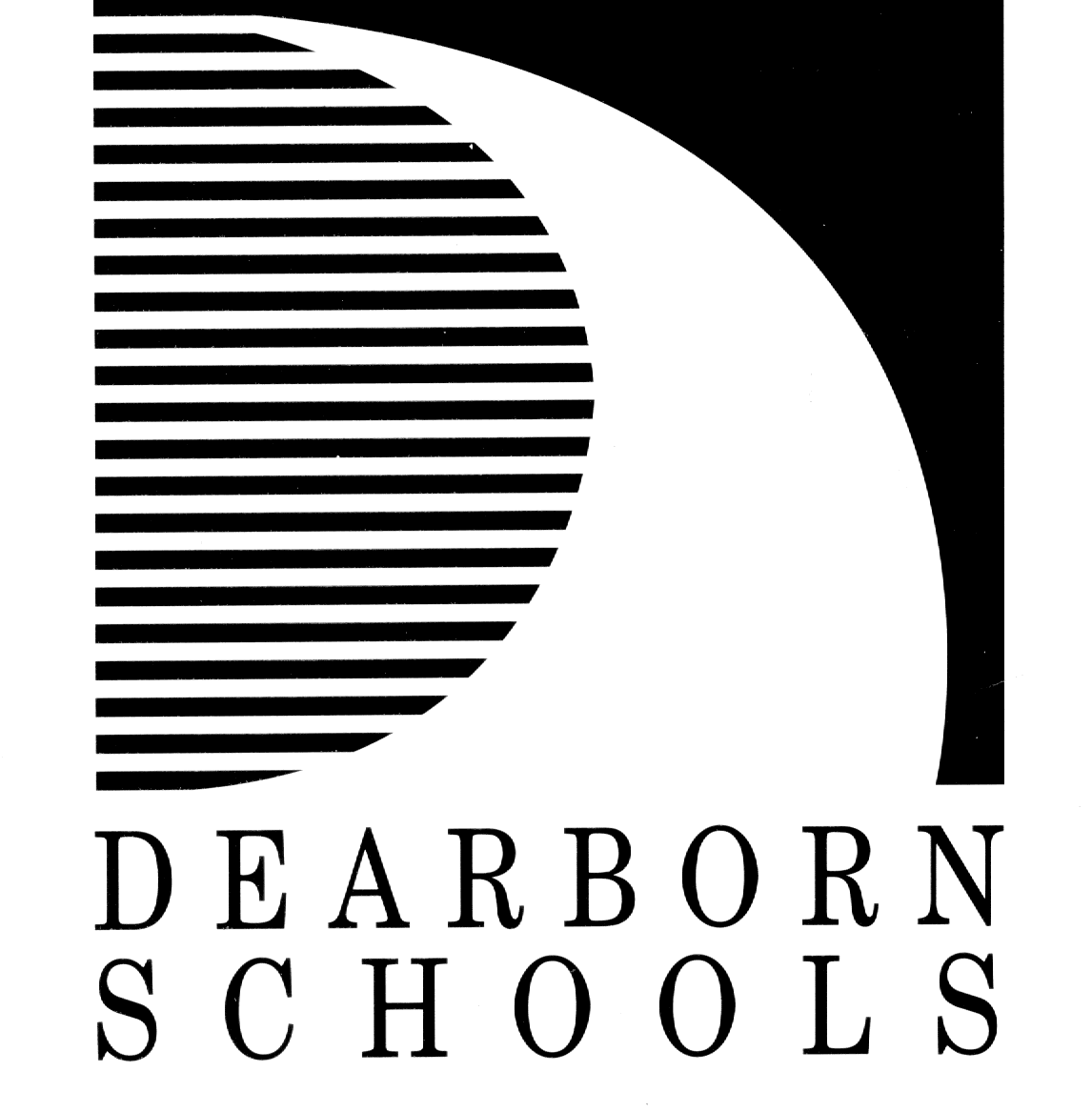  DEARBORN PUBLIC SCHOOLSHowe Montessori Application2019-2020 School YearsSTUDENT NUMBER:  __________________          ______ (Male)    ______ (Female)STUDENT NAME: _____________________        ________________BIRTHDATE:PARENT/S OR GUARDIAN/S NAME: ____________________________________ADDRESS: ___________________________________ STATE: _____ ZIP: _______HOME PHONE: _________________________________CELL PHONE: __________________________________WORK PHONE: _________________________________EMAIL ADDRESS: _______________________________SCHOOL SCHEDULED TO ATTEND: _____________________    GRADE: _____NAME OF OLDER SIBLING(S) ATTENDING HOWE MONTESSORI___________________________________________   GRADE(S)____All vacancies will be filled by admission procedures for Howe Montessori SchoolI understand that I am responsible for my child’s transportation to and from school each day, as the school district does not transport outside of attendance areas.MY SIGNATURE INDICATES THAT I HAVE READ AND AGREED TO THE CONDITIONS LISTED ABOVE.       _______________	          	____________________________________________             (Date)				     (Parent/Guardian Signature)RETURN COMPLETED APPLICATION TO:Howe School22586 Ann Arbor Trail, Dearborn Heights, MI 48127Phone:  (313) 827-7000Fax:  (313) 827-7005Admissions Procedures for  Howe Montessori School-Sibling Preference plus Random LotteryOpen Enrollment PeriodApplicants who wish to be enrolled at Howe Montessori School for the following school year may complete the Enrollment application and submit the form to the Howe Montessori School Office before the application deadline of the first business day in April.  An Admissions Lottery will be held by April 15th to identify which applicants will be enrolled for the following school year.Dearborn Public Schools strives to allow siblings to attend the same school.  Enrollment preference will go to sibling applicants over other applicants as described in the policy below.  Sibling applicants are those applicants who have at least one sibling who is enrolled in Howe School for the current school year.  For the purpose of enrollment priority a parent’s children, step-children, adopted children, and foster children are all considered to be each other’s siblings.KINDERGARTEN – This process starts with the class that enters kindergarten in September. Applicants may complete and submit an Enrollment Application From during the Open Enrollment period if they will meet the minimum age requirements for kindergarten.  If there are fewer applicants than spaces available in the kindergarten, all applicants will be admitted.  If not, sibling applicants will be enrolled before other applicants.  If there are not enough spaces available in the kindergarten to accommodate all the sibling applicants, a random lottery will resolve conflicts.  If there are not enough spaces available in the kindergarten to accommodate all the other applicants, a random lottery will resolve conflicts.  Applicants who are not admitted due to space limitations will be placed on a Wait List in the order identified by the lottery.GRADES 1-5All current students in grade K thru 4 are permitted to continue in the Howe Montessori program.  Any new students would need to submit an application.  IF there are fewer applicants than spaces available in a grade, all applicants will be admitted.  If not, then sibling applicants will be enrolled first and then other applicants.  If there are not enough spaces available in a grade to accommodate all the sibling applicants, a random lottery will be used to resolve conflicts.  IF there are not enough spaces available in a grade to accommodate all the other applicants, a random lottery will be used to resolve conflicts.After the Close of Open Enrollment-for all grades-For any grade K thru 5 that has space available after April 15, applicants who submitted an application will be enrolled on a first-come first-served basis until the grade is full.  Applicants to grades that are full will be added to the bottom of the Wait List for that grade.The Wait List is maintained throughout the school year in a case any spaces become available.  Openings are offered to applicants on the Wait List in the order they appear on the Wait List.  The Wait List is only valid for the following school year.  It does not have any influence on the subsequent years’ admission.Pre-School Enrollment-The Montessori Pre-school enrollment will follow the process as published by the Early Childhood Program and will hold their own registration time period.  The Montessori Pre-school Program is a tuition based program.Dearborn Public Schools accept a parent’s assertion that he or she needs language assistance without requiring additional corroboration. For free help with understanding the content of this document, please call the Student Services office 827-3005 for translation/interpretation assistance.Arabic  تؤكد مدارس ديربورن على توفير خدمات الترجمة بدون أي شرط.للحصول على هذه الخدمة المجانيّة ولفهم هذه الإستمارة  يرجى الإتصال بمكتب خدمات الطلاب على الرقم 3005-827.French  Les écoles de Dearborn vous offrent le service de traduction sans aucune condition. Si vous souhaitez avoir le service gratuit pour comprendre le contenu de ce document, prière d'appeler le bureau de Services aux Etudiants 827-3005.Spanish  Las escuelas de Dearborn aceptan la afirmación de un padre que él o ella necesita ayuda con el idioma sin necesidad de corroboración adicional. Para obtener ayuda gratuita con la comprensión del contenido de este documento, por favor llame a la oficina de Servicios de los Estudiantes 827-3005 para recibir asistencia de traducción / interpretación.Italian  Scuole Dearborn accettare l'affermazione di un genitore che lui o lei ha bisogno di assistenza lingua senza bisogno di ulteriori conferme. Per aiuto con la comprensione del contenuto di questo documento, si prega di chiamare l'ufficio Student Services 827-3005 per la traduzione / interpretazione di assistenza.Albanian  Shkolla DEARBORN pranojnë pohimin e të prindërve që ai ose ajo ka nevojë për ndihmë të gjuhës pa kërkuar vërtetim shtesë. Për ndihmë lirë me kuptuar përmbajtjen e këtij dokumenti, ju lutemi telefononi zyrën e shërbimeve për studentë 827-3005 për përkthim / interpretim ndihmë.Romanian  Scolile orasului Dearborn accepta orice declaratie parinteasca care atesta nevoia copilul de assistenta cu limba engleza fara nici o dovada suplimentara. Daca aveti nevoie sa intelegeti acest document da-ti telefon la oficiul serviciilor scolare la numarul 827-3005 pentru a primi asistenta cu translatia sau interpretarea lui.Urduڈیئر بورن اسکولوں میں والدین کا دعوی ہے کہ وہ یا وہ اضافی تعاون کی ضرورت ہوتی ہے بغیر زبان امداد کی ضرورت ہے کو قبول کرتے ہیں.اس دستاویز کے مواد کو سمجھنے کے ساتھ مفت   میں مدد کے لئے، براہ مہربانی مدد ترجمہ / تشریح کے لئے طالب علم کی خدمات کے دفتر کو کال کریں  3005-827.Self-Evaluation Report	Student Name: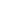 	Phone Number: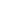 	Student’s Address: 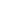 We at Howe believe that the Montessori classroom is a place of discovery. Mastery is best achieved through exploration, imitation, repetition, and trial/error. Children, even at a very young age, are eager and capable to act independently. Children need an environment that allows them to take care of themselves and others gives students a satisfying feeling of “I did it myself!” and “I can do it!” which helps lead students toward begin confident independent learners. You can encourage this independence by giving your child responsibilities at home. Chores are a great way for your child to learn this and by including the option of choice will only strengthen their ability to be independent. Choices are a major component of Montessori students’ day to day instruction and can be supported at home by giving your child multiple choices of activities, foods, clothes, books, etc.  Parents are a major part of Montessori education. Parental commitment at home and at school is essential to their children’s achievements. Expectations should be high while also being realistic. Each child is unique at Howe Montessori all parents are welcomed and encouraged to be involved. The student named above is being considered for admission to Howe Montessori School. In order to have a congenial and workable group of children, it is important that we have your honest assessment of your student. We appreciate your time and help in completing this form, and request that this confidential evaluation be returned to us as soon as possible.      Please Circle the most fitting response. Request for Student RecordsStudent Name: 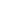 Present School: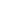 Present School Address: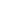 The above named student is being considered for enrollment at Howe Montessori school. Please forward copies of the following. This is not a request for the CA60. Report CardsResults of standardized achievement and/or aptitude tests. Attendance records. Other pertinent records (including health evaluations, behavioral and/or psychological reports).  Please forward the above requested records to:Howe Montessori School22586 Ann Arbor Trail, Dearborn Heights, MI 48127I also authorize teachers to release information about my child which would identify apparent learning strengths or weaknesses and patterns of behavior. 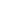 Signature of parent or legal guardian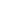            Relationship to child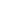 	  Date of requestPlease submit this completed form to your child’s present school.  ResponsibilityConsistently ResponsibleGenerally ResponsibleInfrequently ResponsibleIrresponsible Works to potentialConsistently Generally SporadicallyRarelyCooperationConsistently cooperativeGenerally cooperativeOnly when serves selfDecidedly UncooperativeRelationship with peersInteracts easily with peersAccepted as part of groupDifficulty in peer relationsRelates poorly with peersAppropriate use of languageAlways appropriateUsually appropriate Needs remindingFrequently uses improper languageLeadershipPositive influence as a leaderLeader at timesCooperative with leaderNegative influence as leaderParticipation in group discussionAlways involvedOccasionally participatesSeldom ParticipatesNeeds developingIntegrity Always reliable and trustworthyNormally dependableSometimes undependableUnreliableEmotional stabilityGenerally CalmOccasionally loses controlFrequently loses control Testing RecommendedMotivationIndependent workerNeeds occasional remindingInconsistent needsConstant directionAbility to work independentlyExcellentGoodFairPoorAbility to follow directionsExcellentGoodFairPoorAttention spanExcellentGoodFairPoorCompletes homeworkExcellentGoodFairPoorCompletes classworkExcellentGoodFairPoorParent Support and InvolvementGreatHelpfulUsually unable to helpUnable 